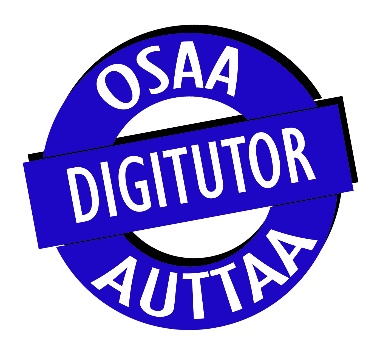 TODISTUSEtunimi Sukunimisynt. X.X.XXXXon osallistunut digitutor-toimintaan ajalla x.x.20xx-x.x.20xx. 
Hän on kerryttänyt osaamistaan digitutor-toiminnassa 
osaamistaan 3 osaamispisteen (3 osp) verran. Hän osaa: Edistää digitaalisuuden käyttöä yrityksen ja oppilaitoksen välillähyödyntää ja opastaa digitaalisten oppimisympäristöjen käyttöä ammattialan osaamisen hankkimiseen.tukea ja perehdyttää muita opiskelijoita, opettajia sekä työelämän edustajia digivälineiden ja -ohjelmien käyttööntoimia vastuullisesti asiakaspalvelutehtävissäottaa toiminnassa huomioon tietoturvallisuuden ja tietosuojan vaatimukset​auttaa ratkaisemaan esiin tulevia ongelmia ohjelmien ja laitteiden käytössä
Päiväys
Allekirjoitus
Nimenselvennys
Päiväys
Allekirjoitus
Nimenselvennys
Päiväys
Allekirjoitus
Nimenselvennys